Лепка из пластилина осеннего дерева. Конспект занятия в старшей группеЗанятие«Лепка из пластилина осеннего дерева» (5-6 лет)Цели урока:1. Научить детей лепить шарики, валики, лепёшечки;2. Формировать умение составлять композицию на основе наблюдений;3. Развивать внимание и наблюдательность;4. Воспитывать интерес к окружающим предметам, к изменениям в окружающей природе со сменой времени года.5. Развивать мелкую моторику и координацию.Оборудование и материал.1. Пластилин.2. Пластиковые ножи (стеки)3. Картон.5. Клеенка.Подготовка к занятию. Воспитатель заранее на каждое рабочее место кладёт клеенку, пластилин, стеки, лист картона.План урока:1. Наблюдения над первыми осенними изменениями.2. Повторение правил работы с пластилином.3. Изучение технологической карты.4. Самостоятельная работа.5. Выставка и анализ работ учащихся.1. Наблюдения над первыми осенними изменениями[Воспитатель -Ребята давайте подойдем к окну и посмотрим на деревья. Посмотрите, какие деревья красивые. Как вы думаете, почему деревья такие красивые?Дети - У них листики разноцветные: красные, жёлтые, оранжевые и совсем мало зелёных.Воспитатель- А почему, как вы думаете ребята?Дети- Осень пришла.Воспитатель- Какие времена года вы знаете?Дети- Осень, зима, весна, лето?Воспитатель[/i]- Как меняется дерево в зависимости от времени года?Дети - Зимой нет листвы, весной на дереве появляются зелёные листочки, летом дерево зелёное, осенью листья меняют цвет и дерево начинает готовиться к зиме – сбрасывать листву.2. Повторение правила работы с пластилином.1. Лепку выполняй на подкладной доске, не клади пластилин на стол, парту.2. Перед работой хорошо разогрей пластилин в руках.3. Не бросай остатки пластилина на пол.4. Храни пластилин в коробочке отдельно от тетрадей и книг.5. После работы вытри руки тряпочкой и вымой теплой водой с мылом.3. Изчучение технологической карты.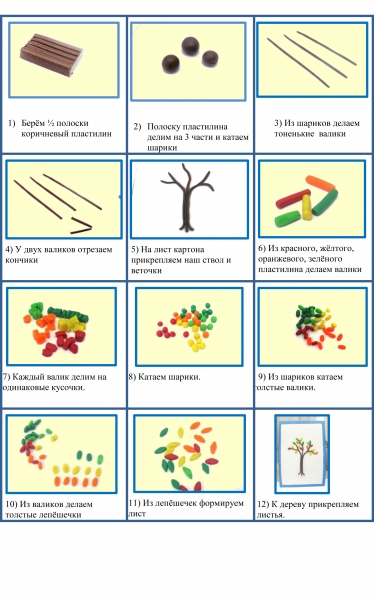 3. Физкульт. минутка.Упражнения для мышц рук.1) «Моя семья»Этот пальчик- дедушка,Этот пальчик- бабушка,Этот пальчик- папочка,Этот пальчик- мамочка,А вот этот пальчик – я,Вот и вся моя семья!(Поочерёдное сгибание пальцев, начиная с большого.)2) «Капуста»Мы капусту рубим-рубим,Мы капусту солим-солим,Мы капусту трём-трём,Мы капусту жмём-жмём.(Движения прямыми ладонями вверх-вниз, поочерёдное поглаживание подушечек пальцев, потирать кулачок о кулачок. Сжимать и разжимать кулачки.)3) "Дружная семья"Мы наши пальчики сплелиИ вытянули ручки.Ну а теперь мы от ЗемлиОтталкиваем тучки. »(Упражнение выполняют стоя. Дети сплетают пальцы, вытягивают руки ладонями вперёд, а потом поднимают их вверх и тянутся как можно выше.)Упражнение для позвоночникаДети стоят возле столиков. Вначале они выполняют наклон в правую сторону и при этом подмигивают правым глазом, затем они выполняют наклон в левую сторону и подмигивают левым глазом.[i]Упражнения для глаз[/i]1. Сидя за столом, расслабиться и медленно подвигать глазами слева направо. Затем справа налево. Повторить по 3 раза в каждую сторону.2. Медленно переводить взгляд вверх-вниз, затем наоборот. Способствует расширению зрительно - двигательной активности.4. Самостоятельная работа.5. Выставка и анализ работ учащихся.И вот что у нас получилось.